Федеральное государственное бюджетное образовательное учреждение высшего образования «Красноярский государственный медицинский университет имени профессора В.Ф. Войно-Ясенецкого»Министерства здравоохранения Российской ФедерацииФармацевтический колледжДНЕВНИКучебной практикиНаименование практики Сестринский уход больными детьми различного возрастаФ.И.О. Галактионова Мария Алексеевна Место прохождения практики:  Фармацевтический колледж КрасГМУ                                                           КККЦОМДс «15» июня 2023 г.   по «21» июня 2023 г.Руководитель практики:Ф.И.О. (его должность) Фукалова Наталья Васильевна, преподаватель Красноярск2023Содержание1. Цели и задачи практики2. Знания, умения, практический опыт, которыми должен овладеть обучающийся после прохождения практики3. Тематический план4. График прохождения практики5. Инструктаж по технике безопасности6.  Содержание и объем проведенной работы7. Манипуляционный лист  8. Отчет (текстовой)9. ПриложенияЦель учебной практики «Сестринский уход за больными детьми различного возраста» состоит в приобретении первоначального практического опыта по участию в лечебно-диагностическом процессе и последующего освоения общих и профессиональных компетенций по избранной специальности.Задачи:Закрепление и совершенствование приобретенных в процессе обучения профессиональных умений обучающихся по сестринскому уходу за больными детьми различного возраста.Ознакомление со структурой различных отделений детского стационара и организацией работы среднего медицинского персонала;Адаптация обучающихся к конкретным условиям деятельности учреждений здравоохранения.Формирование навыков общения с маленькими пациентами и их родителями с учетом этики и деонтологииОсвоение современных методов работы в медицинских организациях практического здравоохраненияОбучение студентов особенностям проведения лечебно-диагностических мероприятий в педиатрической практике.Формирование основ социально-личностной компетенции путем приобретения студентом навыков межличностного общения с медицинским персоналом и пациентами;В результате учебной практики обучающийся должен:Приобрести практический опыт: осуществления ухода за детьми  при различных заболеваниях и состояниях;проведения реабилитационных мероприятий в отношении пациентов детского возраста с различной патологией; Освоить умения:готовить пациента к лечебно-диагностическим вмешательствам;осуществлять сестринский уход за детьми  при различных заболеваниях и состояниях;осуществлять реабилитационные мероприятия в пределах своих полномочий в условиях стационара;осуществлять фармакотерапию по назначению врача;проводить мероприятия по сохранению и улучшению качества жизни пациента;вести утвержденную медицинскую документацию;Знать:причины, клинические проявления, возможные осложнения, методы диагностики проблем пациента; организацию и оказание сестринской помощи детям; пути введения лекарственных препаратов; правила использования аппаратуры, оборудования, изделий медицинского назначенияТематический планГрафик прохождения практикиИнструктаж по технике безопасностиС инструкцией № 331 по охране труда для студентов фармацевтического колледжа ознакомленДата 15.06.2023					Подпись Галактионова М.А.Содержание и объем проведенной работы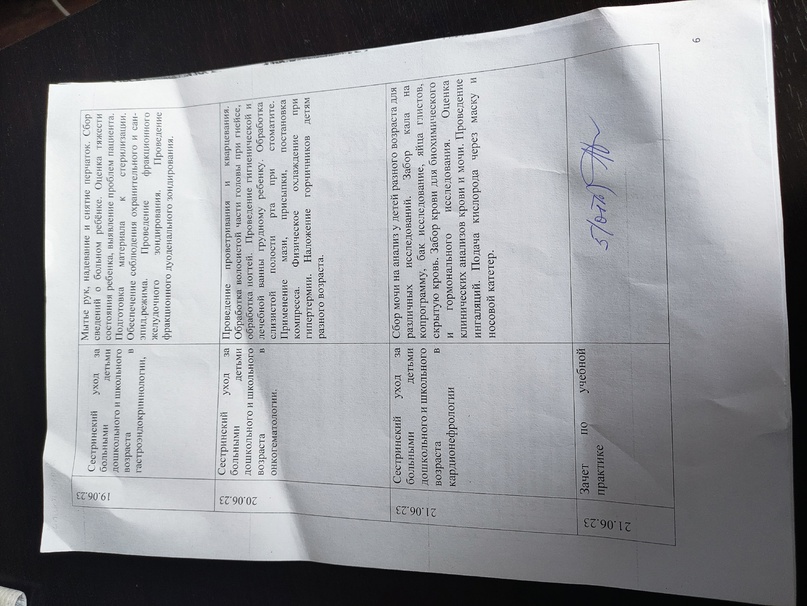 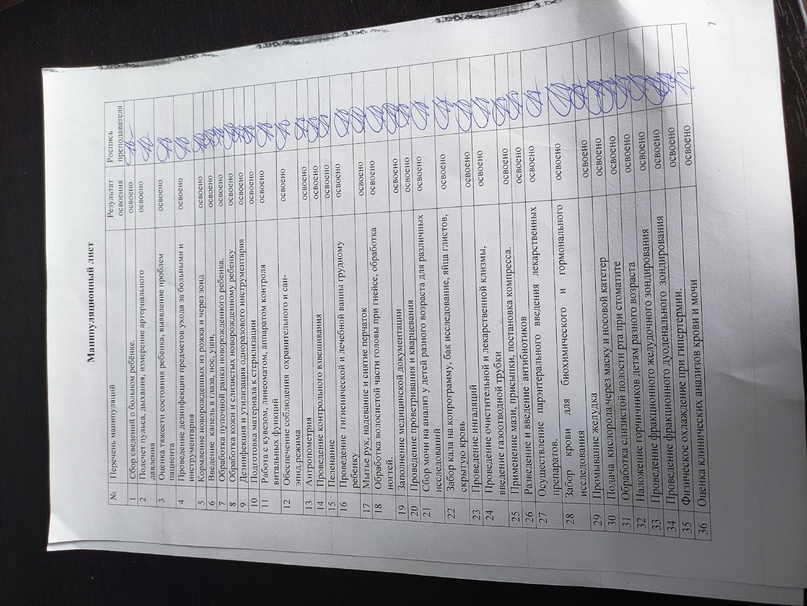 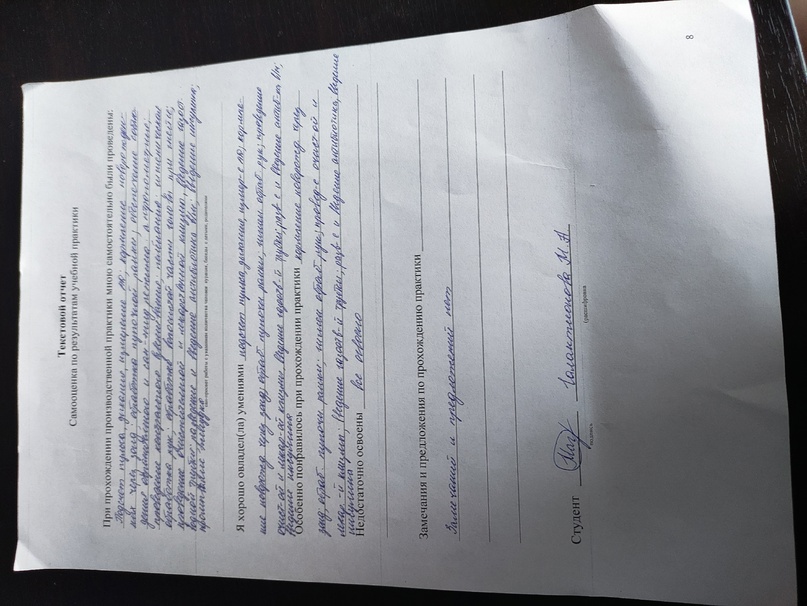 №Наименование разделов и тем практикиНаименование разделов и тем практикиВсего часов№Наименование разделов и тем практикиНаименование разделов и тем практикиВсего часов№Наименование разделов и тем практикиНаименование разделов и тем практикиВсего часов1.Сестринский уход за новорожденными и недоношенными детьми (отделение патологии новорожденных)Сестринский уход за новорожденными и недоношенными детьми (отделение патологии новорожденных)122 Сестринский уход при заболеваниях у детей раннего возраста (отделение патологии раннего возраста)Сестринский уход при заболеваниях у детей раннего возраста (отделение патологии раннего возраста)63Сестринский уход за больными детьми дошкольного и школьного возраста (гастроэндокринное, онкогематологическое, кардионефрологическое отделения)  Сестринский уход за больными детьми дошкольного и школьного возраста (гастроэндокринное, онкогематологическое, кардионефрологическое отделения)  18ИтогоИтого36Вид промежуточной аттестацииВид промежуточной аттестациизачет№Наименование разделов и тем практикиДата1.Сестринский уход за новорожденными и недоношенными детьми (отделение патологии новорожденных)15.06.23-16.06.232.Сестринский уход при заболеваниях у детей раннего возраста (отделение патологии раннего возраста)17.06.233.Сестринский уход за больными детьми дошкольного и школьного возраста (гастроэндокринное, онкогематологическое, кардионефрологическое отделения)  19.06.23-21.06.237.Зачет по учебной практике21.06.23ДатаТемаСодержание работы15.06.23 Сестринский уход за новорожденными детьми Мытье рук, надевание и снятие перчаток. Проведение очистительной и лекарственной клизмы, введение газоотводной трубки. Промывание желудка. Забор мазка из носа и зева. Дезинфекция и утилизация одноразового инструментария. Проведение дезинфекции предметов ухода за больными и инструментария. Пеленание. 16.06.23(Сестринский уход за недоношенными детьмиМытье рук, надевание и снятие перчаток. Разведение и введение антибиотиков в/м. Осуществление парэнтерального введения лекарственных препаратов. Введение инсулина п/к и с помощью шприца-ручки. Дезинфекция и утилизация одноразового инструментария. Введение капель в глаза, нос, уши. Обработка пупочной ранки новорожденного ребенка.17.06.23Сестринский уход при заболеваниях у детей раннего возрастаМытье рук, надевание и снятие перчаток. Подсчет пульса, дыхания, измерение артериального давления. Кормление новорожденных из рожка и через зонд. Обработка кожи и слизистых новорожденному ребенку. Дезинфекция и утилизация одноразового инструментария. Работа с кувезом, линеоматом, аппаратом контроля витальных функций. Заполнение медицинской документации. Пеленание. Обработка кожи и слизистых новорожденному ребенку. Проведение контрольного взвешивания. Антропометрия.